		Załącznik nr 1 do SWZ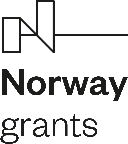 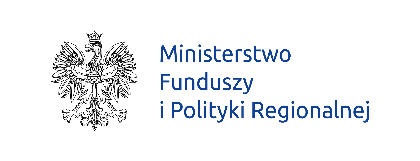 postępowanie ZP.271.1.7.2022Jeżeli złożono ofertę, której wybór prowadziłby do powstania u Zamawiającego obowiązku podatkowego zgodnie z przepisami o podatku od towarów i usług, Zamawiający w celu oceny takiej oferty dolicza do przedstawionej w niej ceny podatek od towarów i usług, który miałby obowiązek rozliczyć zgodnie z tymi przepisami.POTWIERDZENIE SPEŁNIENIA WYMOGÓW ZAMAWIAJĄCEGOWykonawca oświadcza, że zapoznał się z warunkami zawartymi w SWZ ZP.271.1.40.2022, ze wszystkimi załącznikami do SWZ w tym ze wzorem umowy i ewentualnymi informacjami dla Wykonawców, akceptuje je bez zastrzeżeń oraz uzyskał informacje konieczne do przygotowania oferty.Wykonawca oświadcza, że zamówienie zostanie zrealizowane w terminach wskazanych w SWZ.Wykonawca oświadcza, że jest związany ofertą przez okres wskazany w SWZ.Wykonawca oświadcza, że w przypadku przyznania zamówienia zawrze umowę na warunkach określonych we wzorze umowy stanowiącym odpowiednio Załącznik nr 2 do SWZ.Wykonawca oświadcza, że zapoznał się z treścią Klauzuli Informacyjnej, o której mowa w rozdziale I oraz, że wypełnił obowiązki informacyjne przewidziane w art. 13 lub art. 14 RODO wobec osób fizycznych, od których dane osobowe bezpośrednio lub pośrednio pozyskał w celu ubiegania się o udzielenie zamówienia publicznego w niniejszym postępowaniu.PODWYKONAWCY (wypełnić, jeżeli dotyczy)Niewypełnienie oznacza wykonanie całości zamówienia bez udziału podwykonawców.TAJEMNICA PRZEDSIĘBIORSTWAKORZYSTAJĄC z uprawnienia nadanego treścią art. 18 ust. 3 ustawy Prawo zamówień publicznych zastrzegamy, że informacje:       (wymienić czego dotyczy) zawarte są w następujących dokumentach:       (nazwa dokumentu)stanowią tajemnicę przedsiębiorstwa zgodnie z definicją zawartą w treści art. 11 ust. 4 ustawy z 16.04.1993 r. o zwalczaniu nieuczciwej konkurencji (Dz. U. z 2020r. poz. 1913) i nie mogą być udostępniane innym uczestnikom postępowania.UZASADNIENIE:Jednocześnie wykazujemy, iż zastrzeżone informacje stanowią tajemnicę przedsiębiorstwa ponieważ:       Wykonawca informację, iż zastrzeżone informacje stanowią tajemnicę przedsiębiorstwa, wykazuje powyżej lub w osobnym załączniku (PLIKU) w Ofercie.Oferta powinna być sporządzona w języku polskim, z zachowaniem postaci elektronicznej i podpisana kwalifikowanym podpisem elektronicznym lub w postaci elektronicznej opatrzonej podpisem zaufanym lub podpisem osobistym.Wykonawca wypełnia odpowiednio       („edycyjne szare pola”)Miejscowość:Data:Data:Zamawiający:Zamawiający:Zamawiający:Zamawiający:Zamawiający:Zamawiający:GMINA MIEJSKA JAROSŁAWUL. RYNEK 137-500 JAROSŁAWGMINA MIEJSKA JAROSŁAWUL. RYNEK 137-500 JAROSŁAWGMINA MIEJSKA JAROSŁAWUL. RYNEK 137-500 JAROSŁAWGMINA MIEJSKA JAROSŁAWUL. RYNEK 137-500 JAROSŁAWGMINA MIEJSKA JAROSŁAWUL. RYNEK 137-500 JAROSŁAWGMINA MIEJSKA JAROSŁAWUL. RYNEK 137-500 JAROSŁAWFORMULARZ OFERTOWYFORMULARZ OFERTOWYFORMULARZ OFERTOWYFORMULARZ OFERTOWYFORMULARZ OFERTOWYFORMULARZ OFERTOWYFORMULARZ OFERTOWYFORMULARZ OFERTOWYFORMULARZ OFERTOWYFORMULARZ OFERTOWYFORMULARZ OFERTOWYFORMULARZ OFERTOWYI – DANE WYKONAWCYI – DANE WYKONAWCYI – DANE WYKONAWCYI – DANE WYKONAWCYI – DANE WYKONAWCYI – DANE WYKONAWCYI – DANE WYKONAWCYI – DANE WYKONAWCYI – DANE WYKONAWCYI – DANE WYKONAWCYI – DANE WYKONAWCYI – DANE WYKONAWCYNazwa Wykonawcy (Pełnomocnika w przypadku Konsorcjum):Nazwa Wykonawcy (Pełnomocnika w przypadku Konsorcjum):Nazwa Wykonawcy (Pełnomocnika w przypadku Konsorcjum):Nazwa Wykonawcy (Pełnomocnika w przypadku Konsorcjum):Siedziba Wykonawcy(ulica; numer; kod pocztowy; miejscowość):Siedziba Wykonawcy(ulica; numer; kod pocztowy; miejscowość):Siedziba Wykonawcy(ulica; numer; kod pocztowy; miejscowość):Siedziba Wykonawcy(ulica; numer; kod pocztowy; miejscowość):Adres do korespondencji(ulica; numer; kod pocztowy; miejscowość):Adres do korespondencji(ulica; numer; kod pocztowy; miejscowość):Adres do korespondencji(ulica; numer; kod pocztowy; miejscowość):Adres do korespondencji(ulica; numer; kod pocztowy; miejscowość):NIP: REGON: REGON: REGON: REGON: KRS:KRS:Numer konta bankowego: Numer konta bankowego: Numer konta bankowego: Numer konta bankowego: Numer konta bankowego: OSOBA DO KONTAKTÓW(imię, nazwisko):OSOBA DO KONTAKTÓW(imię, nazwisko):OSOBA DO KONTAKTÓW(imię, nazwisko):OSOBA DO KONTAKTÓW(imię, nazwisko):OSOBA DO KONTAKTÓW(imię, nazwisko):Telefon:Telefon:MAIL: MAIL: MAIL: MAIL: 	Status przedsiębiorcy1: 1. Średnie przedsiębiorstwo:a) zatrudnia mniej niż 250 pracowników orazb) jego roczny obrót nie przekracza 50 milionów euro lub roczna suma bilansowa nie przekracza 43 milionów euro;2. Małe przedsiębiorstwo:a) zatrudnia mniej niż 50 pracowników orazb) jego roczny obrót nie przekracza 10 milionów euro lub roczna suma bilansowa nie przekracza 10 milionów euro;ŹRÓDŁO: ZALECENIE KOMISJI z dnia 6 maja 2003 r. dotyczące definicji przedsiębiorstw mikro, małych i średnich notyfikowane jako dokument nr C(2003) 1422) Dz. U. U. E. L 124 z 20 maja 2003 r.	Status przedsiębiorcy1: 1. Średnie przedsiębiorstwo:a) zatrudnia mniej niż 250 pracowników orazb) jego roczny obrót nie przekracza 50 milionów euro lub roczna suma bilansowa nie przekracza 43 milionów euro;2. Małe przedsiębiorstwo:a) zatrudnia mniej niż 50 pracowników orazb) jego roczny obrót nie przekracza 10 milionów euro lub roczna suma bilansowa nie przekracza 10 milionów euro;ŹRÓDŁO: ZALECENIE KOMISJI z dnia 6 maja 2003 r. dotyczące definicji przedsiębiorstw mikro, małych i średnich notyfikowane jako dokument nr C(2003) 1422) Dz. U. U. E. L 124 z 20 maja 2003 r.	Status przedsiębiorcy1: 1. Średnie przedsiębiorstwo:a) zatrudnia mniej niż 250 pracowników orazb) jego roczny obrót nie przekracza 50 milionów euro lub roczna suma bilansowa nie przekracza 43 milionów euro;2. Małe przedsiębiorstwo:a) zatrudnia mniej niż 50 pracowników orazb) jego roczny obrót nie przekracza 10 milionów euro lub roczna suma bilansowa nie przekracza 10 milionów euro;ŹRÓDŁO: ZALECENIE KOMISJI z dnia 6 maja 2003 r. dotyczące definicji przedsiębiorstw mikro, małych i średnich notyfikowane jako dokument nr C(2003) 1422) Dz. U. U. E. L 124 z 20 maja 2003 r.	Status przedsiębiorcy1: 1. Średnie przedsiębiorstwo:a) zatrudnia mniej niż 250 pracowników orazb) jego roczny obrót nie przekracza 50 milionów euro lub roczna suma bilansowa nie przekracza 43 milionów euro;2. Małe przedsiębiorstwo:a) zatrudnia mniej niż 50 pracowników orazb) jego roczny obrót nie przekracza 10 milionów euro lub roczna suma bilansowa nie przekracza 10 milionów euro;ŹRÓDŁO: ZALECENIE KOMISJI z dnia 6 maja 2003 r. dotyczące definicji przedsiębiorstw mikro, małych i średnich notyfikowane jako dokument nr C(2003) 1422) Dz. U. U. E. L 124 z 20 maja 2003 r.	Status przedsiębiorcy1: 1. Średnie przedsiębiorstwo:a) zatrudnia mniej niż 250 pracowników orazb) jego roczny obrót nie przekracza 50 milionów euro lub roczna suma bilansowa nie przekracza 43 milionów euro;2. Małe przedsiębiorstwo:a) zatrudnia mniej niż 50 pracowników orazb) jego roczny obrót nie przekracza 10 milionów euro lub roczna suma bilansowa nie przekracza 10 milionów euro;ŹRÓDŁO: ZALECENIE KOMISJI z dnia 6 maja 2003 r. dotyczące definicji przedsiębiorstw mikro, małych i średnich notyfikowane jako dokument nr C(2003) 1422) Dz. U. U. E. L 124 z 20 maja 2003 r.Micro przedsiębiorstwo        (TAK/NIE)Małe przedsiębiorstwo       (TAK/NIE)Micro przedsiębiorstwo        (TAK/NIE)Małe przedsiębiorstwo       (TAK/NIE)Micro przedsiębiorstwo        (TAK/NIE)Małe przedsiębiorstwo       (TAK/NIE)Micro przedsiębiorstwo        (TAK/NIE)Małe przedsiębiorstwo       (TAK/NIE)Micro przedsiębiorstwo        (TAK/NIE)Małe przedsiębiorstwo       (TAK/NIE)Micro przedsiębiorstwo        (TAK/NIE)Małe przedsiębiorstwo       (TAK/NIE)Micro przedsiębiorstwo        (TAK/NIE)Małe przedsiębiorstwo       (TAK/NIE)	Status przedsiębiorcy1: 1. Średnie przedsiębiorstwo:a) zatrudnia mniej niż 250 pracowników orazb) jego roczny obrót nie przekracza 50 milionów euro lub roczna suma bilansowa nie przekracza 43 milionów euro;2. Małe przedsiębiorstwo:a) zatrudnia mniej niż 50 pracowników orazb) jego roczny obrót nie przekracza 10 milionów euro lub roczna suma bilansowa nie przekracza 10 milionów euro;ŹRÓDŁO: ZALECENIE KOMISJI z dnia 6 maja 2003 r. dotyczące definicji przedsiębiorstw mikro, małych i średnich notyfikowane jako dokument nr C(2003) 1422) Dz. U. U. E. L 124 z 20 maja 2003 r.	Status przedsiębiorcy1: 1. Średnie przedsiębiorstwo:a) zatrudnia mniej niż 250 pracowników orazb) jego roczny obrót nie przekracza 50 milionów euro lub roczna suma bilansowa nie przekracza 43 milionów euro;2. Małe przedsiębiorstwo:a) zatrudnia mniej niż 50 pracowników orazb) jego roczny obrót nie przekracza 10 milionów euro lub roczna suma bilansowa nie przekracza 10 milionów euro;ŹRÓDŁO: ZALECENIE KOMISJI z dnia 6 maja 2003 r. dotyczące definicji przedsiębiorstw mikro, małych i średnich notyfikowane jako dokument nr C(2003) 1422) Dz. U. U. E. L 124 z 20 maja 2003 r.	Status przedsiębiorcy1: 1. Średnie przedsiębiorstwo:a) zatrudnia mniej niż 250 pracowników orazb) jego roczny obrót nie przekracza 50 milionów euro lub roczna suma bilansowa nie przekracza 43 milionów euro;2. Małe przedsiębiorstwo:a) zatrudnia mniej niż 50 pracowników orazb) jego roczny obrót nie przekracza 10 milionów euro lub roczna suma bilansowa nie przekracza 10 milionów euro;ŹRÓDŁO: ZALECENIE KOMISJI z dnia 6 maja 2003 r. dotyczące definicji przedsiębiorstw mikro, małych i średnich notyfikowane jako dokument nr C(2003) 1422) Dz. U. U. E. L 124 z 20 maja 2003 r.	Status przedsiębiorcy1: 1. Średnie przedsiębiorstwo:a) zatrudnia mniej niż 250 pracowników orazb) jego roczny obrót nie przekracza 50 milionów euro lub roczna suma bilansowa nie przekracza 43 milionów euro;2. Małe przedsiębiorstwo:a) zatrudnia mniej niż 50 pracowników orazb) jego roczny obrót nie przekracza 10 milionów euro lub roczna suma bilansowa nie przekracza 10 milionów euro;ŹRÓDŁO: ZALECENIE KOMISJI z dnia 6 maja 2003 r. dotyczące definicji przedsiębiorstw mikro, małych i średnich notyfikowane jako dokument nr C(2003) 1422) Dz. U. U. E. L 124 z 20 maja 2003 r.	Status przedsiębiorcy1: 1. Średnie przedsiębiorstwo:a) zatrudnia mniej niż 250 pracowników orazb) jego roczny obrót nie przekracza 50 milionów euro lub roczna suma bilansowa nie przekracza 43 milionów euro;2. Małe przedsiębiorstwo:a) zatrudnia mniej niż 50 pracowników orazb) jego roczny obrót nie przekracza 10 milionów euro lub roczna suma bilansowa nie przekracza 10 milionów euro;ŹRÓDŁO: ZALECENIE KOMISJI z dnia 6 maja 2003 r. dotyczące definicji przedsiębiorstw mikro, małych i średnich notyfikowane jako dokument nr C(2003) 1422) Dz. U. U. E. L 124 z 20 maja 2003 r.Średnie przedsiębiorstwo       (TAK/NIE)Średnie przedsiębiorstwo       (TAK/NIE)Średnie przedsiębiorstwo       (TAK/NIE)Średnie przedsiębiorstwo       (TAK/NIE)Średnie przedsiębiorstwo       (TAK/NIE)Średnie przedsiębiorstwo       (TAK/NIE)Średnie przedsiębiorstwo       (TAK/NIE)(jeżeli dotyczy) KONSORCJUM z(Nazwa Partnera; Siedziba – ulica, numer, kod, miejscowość): (jeżeli dotyczy) KONSORCJUM z(Nazwa Partnera; Siedziba – ulica, numer, kod, miejscowość): (jeżeli dotyczy) KONSORCJUM z(Nazwa Partnera; Siedziba – ulica, numer, kod, miejscowość): (jeżeli dotyczy) KONSORCJUM z(Nazwa Partnera; Siedziba – ulica, numer, kod, miejscowość): (jeżeli dotyczy) KONSORCJUM z(Nazwa Partnera; Siedziba – ulica, numer, kod, miejscowość): II – PRZEDMIOT ZAMÓWIENIAII – PRZEDMIOT ZAMÓWIENIAII – PRZEDMIOT ZAMÓWIENIAII – PRZEDMIOT ZAMÓWIENIAII – PRZEDMIOT ZAMÓWIENIAII – PRZEDMIOT ZAMÓWIENIAII – PRZEDMIOT ZAMÓWIENIAII – PRZEDMIOT ZAMÓWIENIAII – PRZEDMIOT ZAMÓWIENIAII – PRZEDMIOT ZAMÓWIENIAII – PRZEDMIOT ZAMÓWIENIAII – PRZEDMIOT ZAMÓWIENIAOferta dotyczy zamówienia publicznego nr postępowania ZP.271.1.40.2022 w trybie podstawowym bez negocjacji  pn.:  wykonanie audytu dostępności architektonicznej, cyfrowej oraz informacyjno – komunikacyjnej dla osób ze szczególnymi potrzebami dla gminnych budynków użyteczności publicznej pod względem dostępności – Fundusze norweskie na Program „Rozwój Lokalny”Oferta dotyczy zamówienia publicznego nr postępowania ZP.271.1.40.2022 w trybie podstawowym bez negocjacji  pn.:  wykonanie audytu dostępności architektonicznej, cyfrowej oraz informacyjno – komunikacyjnej dla osób ze szczególnymi potrzebami dla gminnych budynków użyteczności publicznej pod względem dostępności – Fundusze norweskie na Program „Rozwój Lokalny”Oferta dotyczy zamówienia publicznego nr postępowania ZP.271.1.40.2022 w trybie podstawowym bez negocjacji  pn.:  wykonanie audytu dostępności architektonicznej, cyfrowej oraz informacyjno – komunikacyjnej dla osób ze szczególnymi potrzebami dla gminnych budynków użyteczności publicznej pod względem dostępności – Fundusze norweskie na Program „Rozwój Lokalny”Oferta dotyczy zamówienia publicznego nr postępowania ZP.271.1.40.2022 w trybie podstawowym bez negocjacji  pn.:  wykonanie audytu dostępności architektonicznej, cyfrowej oraz informacyjno – komunikacyjnej dla osób ze szczególnymi potrzebami dla gminnych budynków użyteczności publicznej pod względem dostępności – Fundusze norweskie na Program „Rozwój Lokalny”Oferta dotyczy zamówienia publicznego nr postępowania ZP.271.1.40.2022 w trybie podstawowym bez negocjacji  pn.:  wykonanie audytu dostępności architektonicznej, cyfrowej oraz informacyjno – komunikacyjnej dla osób ze szczególnymi potrzebami dla gminnych budynków użyteczności publicznej pod względem dostępności – Fundusze norweskie na Program „Rozwój Lokalny”Oferta dotyczy zamówienia publicznego nr postępowania ZP.271.1.40.2022 w trybie podstawowym bez negocjacji  pn.:  wykonanie audytu dostępności architektonicznej, cyfrowej oraz informacyjno – komunikacyjnej dla osób ze szczególnymi potrzebami dla gminnych budynków użyteczności publicznej pod względem dostępności – Fundusze norweskie na Program „Rozwój Lokalny”Oferta dotyczy zamówienia publicznego nr postępowania ZP.271.1.40.2022 w trybie podstawowym bez negocjacji  pn.:  wykonanie audytu dostępności architektonicznej, cyfrowej oraz informacyjno – komunikacyjnej dla osób ze szczególnymi potrzebami dla gminnych budynków użyteczności publicznej pod względem dostępności – Fundusze norweskie na Program „Rozwój Lokalny”Oferta dotyczy zamówienia publicznego nr postępowania ZP.271.1.40.2022 w trybie podstawowym bez negocjacji  pn.:  wykonanie audytu dostępności architektonicznej, cyfrowej oraz informacyjno – komunikacyjnej dla osób ze szczególnymi potrzebami dla gminnych budynków użyteczności publicznej pod względem dostępności – Fundusze norweskie na Program „Rozwój Lokalny”Oferta dotyczy zamówienia publicznego nr postępowania ZP.271.1.40.2022 w trybie podstawowym bez negocjacji  pn.:  wykonanie audytu dostępności architektonicznej, cyfrowej oraz informacyjno – komunikacyjnej dla osób ze szczególnymi potrzebami dla gminnych budynków użyteczności publicznej pod względem dostępności – Fundusze norweskie na Program „Rozwój Lokalny”Oferta dotyczy zamówienia publicznego nr postępowania ZP.271.1.40.2022 w trybie podstawowym bez negocjacji  pn.:  wykonanie audytu dostępności architektonicznej, cyfrowej oraz informacyjno – komunikacyjnej dla osób ze szczególnymi potrzebami dla gminnych budynków użyteczności publicznej pod względem dostępności – Fundusze norweskie na Program „Rozwój Lokalny”Oferta dotyczy zamówienia publicznego nr postępowania ZP.271.1.40.2022 w trybie podstawowym bez negocjacji  pn.:  wykonanie audytu dostępności architektonicznej, cyfrowej oraz informacyjno – komunikacyjnej dla osób ze szczególnymi potrzebami dla gminnych budynków użyteczności publicznej pod względem dostępności – Fundusze norweskie na Program „Rozwój Lokalny”Oferta dotyczy zamówienia publicznego nr postępowania ZP.271.1.40.2022 w trybie podstawowym bez negocjacji  pn.:  wykonanie audytu dostępności architektonicznej, cyfrowej oraz informacyjno – komunikacyjnej dla osób ze szczególnymi potrzebami dla gminnych budynków użyteczności publicznej pod względem dostępności – Fundusze norweskie na Program „Rozwój Lokalny”OFERUJEMY WYKONANIE CAŁOŚCI PRZEDMIOTU ZAMÓWIENIA,ZGODNIE Z ZAPISAMI SWZ, ZAŁĄCZNIKAMI i ewentualnymi informacjami dla Wykonawców za cenę:OFERUJEMY WYKONANIE CAŁOŚCI PRZEDMIOTU ZAMÓWIENIA,ZGODNIE Z ZAPISAMI SWZ, ZAŁĄCZNIKAMI i ewentualnymi informacjami dla Wykonawców za cenę:za CENĘ OGÓŁEM NETTO:     ,      złwartość podatku VAT ……… %     ,      złza CENĘ OGÓŁEM BRUTTO – Całkowita cena brutto za całość przedmiotu zamówienia(Cena ogółem netto powiększona o wartość należnego podatku VAT)     ,      złSkrócenie terminu wykonania przedmiotu zamówienieIlość skróconych dni (0 – 12)NASTĘPUJĄCE CZĘŚCI ZAMÓWIENIA PODZLECIMY PODWYKONAWCOMNASTĘPUJĄCE CZĘŚCI ZAMÓWIENIA PODZLECIMY PODWYKONAWCOML.P.OKREŚLENIE CZĘŚCI ZAMÓWIENIA I NAZWA FIRM PODWYKONAWCY